活動名稱：108學年度第一學期第16週朝會活動時間：108年12月11日活動地點：樂育堂參與人員：全校導師及學生、各處室主任活動內容：校長頒發工科賽獲獎同學獎狀及其他獲獎事項，並趁此機會向學生宣導法治教育,以「你正          在犯罪嗎」為主題談論刑法之重利罪及恐嚇取財之利害關係，加強同學法治之觀念以避免          無形中去犯法律。活動照片：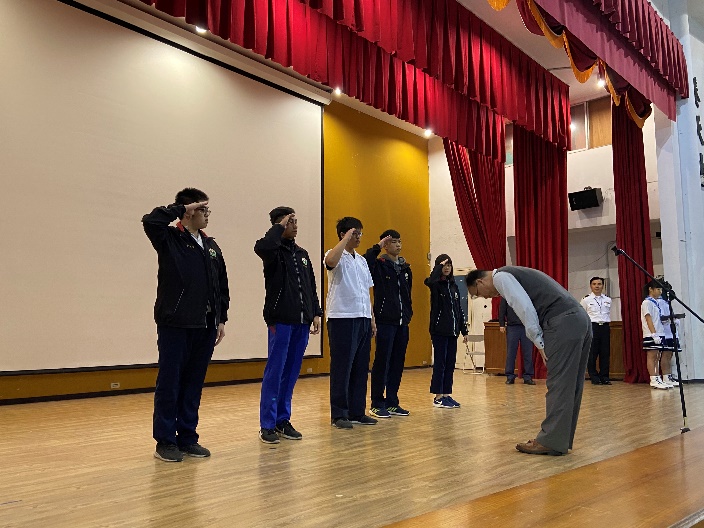 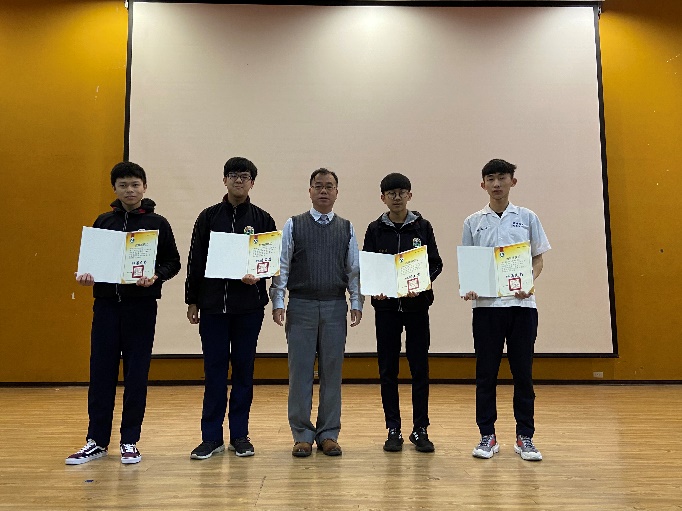 校長頒發工科賽獲獎同學獎狀及其他獲獎事項校長與工科賽獲獎同學合影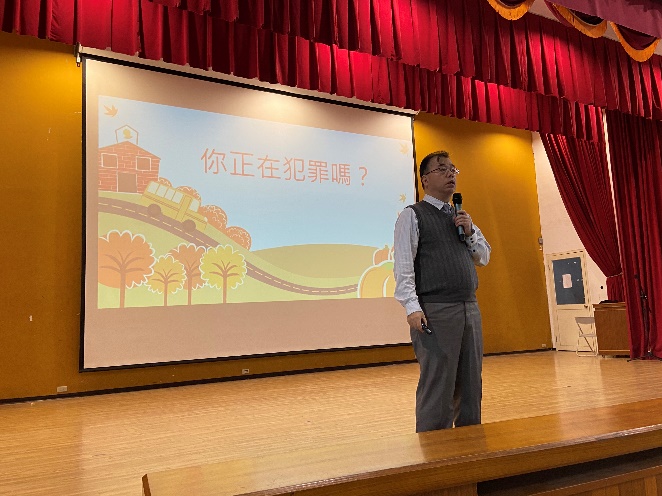 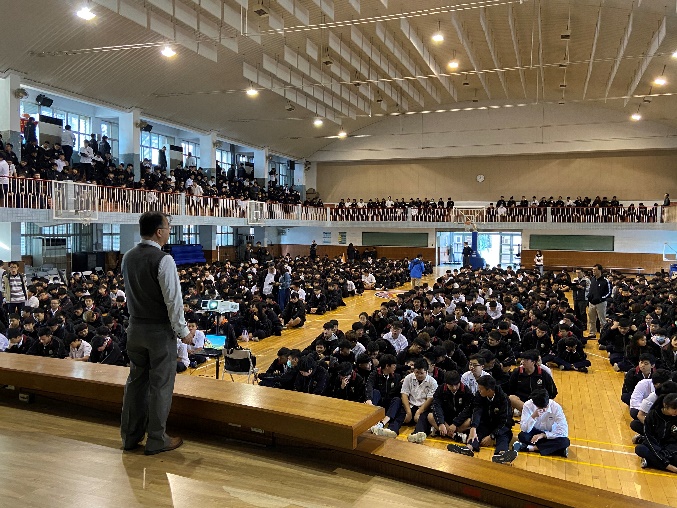 法治教育宣導法治教育宣導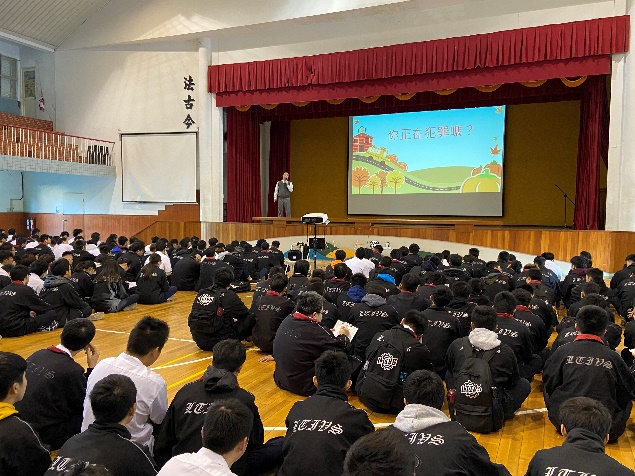 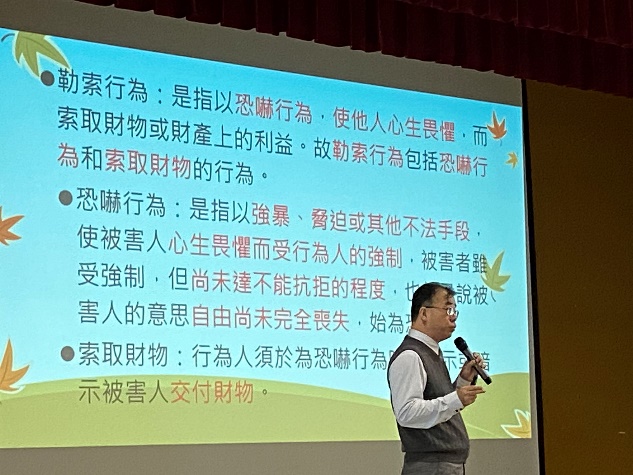 法治教育宣導法治教育宣導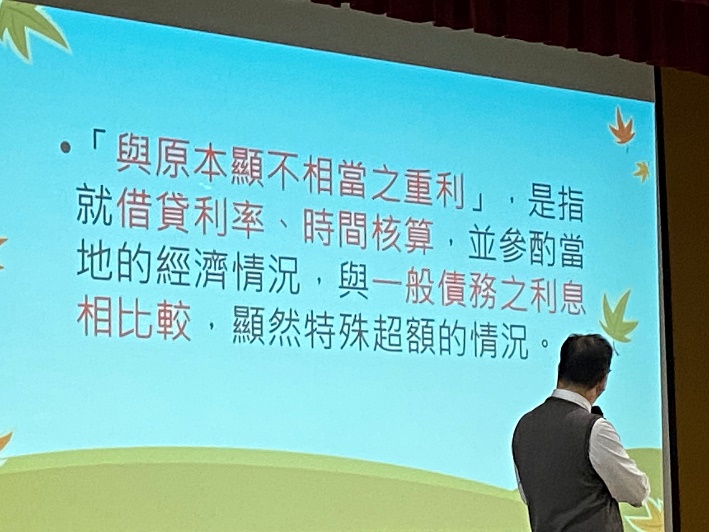 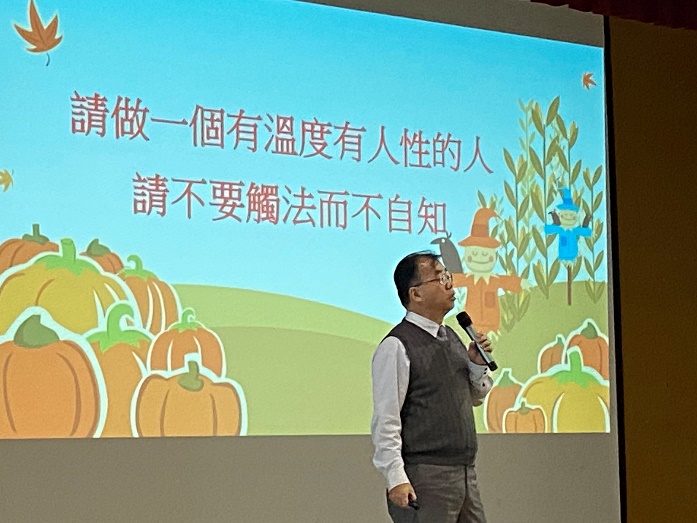 法治教育宣導法治教育宣導